BACCALAURÉAT PROFESSIONNELCuisine & Commercialisation et Services en RestaurationBACCALAURÉAT PROFESSIONNELCuisine & Commercialisation et Services en RestaurationBACCALAURÉAT PROFESSIONNELCuisine & Commercialisation et Services en RestaurationBACCALAURÉAT PROFESSIONNELCuisine & Commercialisation et Services en RestaurationBACCALAURÉAT PROFESSIONNELCuisine & Commercialisation et Services en RestaurationGrille d’auto-analyse et d’aide à la rédaction d’une fiche bilan de compétencesGrille d’auto-analyse et d’aide à la rédaction d’une fiche bilan de compétencesGrille d’auto-analyse et d’aide à la rédaction d’une fiche bilan de compétencesGrille d’auto-analyse et d’aide à la rédaction d’une fiche bilan de compétencesGrille d’auto-analyse et d’aide à la rédaction d’une fiche bilan de compétencesPréparation de l’épreuve E22 – sous épreuve présentation d’un dossier professionnelPréparation de l’épreuve E22 – sous épreuve présentation d’un dossier professionnelVous pouvez insérer ici une photographie illustrant votre descriptionVous pouvez insérer ici une photographie illustrant votre descriptionVous pouvez insérer ici une photographie illustrant votre descriptionNom et prénom :Classe :Nom et prénom :Classe :Vous pouvez insérer ici une photographie illustrant votre descriptionVous pouvez insérer ici une photographie illustrant votre descriptionVous pouvez insérer ici une photographie illustrant votre descriptionBaccalauréat professionnel :CuisineCommercialisation et services en restauration Seconde    Première    terminaleBaccalauréat professionnel :CuisineCommercialisation et services en restauration Seconde    Première    terminaleVous pouvez insérer ici une photographie illustrant votre descriptionVous pouvez insérer ici une photographie illustrant votre descriptionVous pouvez insérer ici une photographie illustrant votre descriptionBaccalauréat professionnel :CuisineCommercialisation et services en restauration Seconde    Première    terminaleBaccalauréat professionnel :CuisineCommercialisation et services en restauration Seconde    Première    terminaleNote : j’utilise la méthode QQOQCP comme moyen méthodologique afin de collecter de manière exhaustive et rigoureuse les données concernant la situation professionnelle que je souhaite décrire. Cette méthode me permet également de structurer la description de la situation professionnelle, en répondant à une série de questions à se poser pour ne rien oublier.Une démarche :Les questions à se poserMes réponses, mes remarques, ma descriptionMes réponses, mes remarques, ma descriptionMes réponses, mes remarques, ma descriptionMes réponses, mes remarques, ma description QUI ? AVEC QUI ?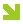 Moi, à quel poste ?Quelle est la personne responsable qui m’a confié la tâche ?(Nom/fonction/relation hiérarchique) QUOI ? AVEC QUOI ?Quelle activité réalisée ?(Ce que j’ai fait) ?   Pour quel résultat ?(Ma production, ce je que j’ai fait, lafaçon dont je m’y suis pris…)   Dans quel cadre ? Avec quels moyens ? quel équipement ?   Quel document utilisé ?(Fiche technique/ Procédure, modeopératoire, explication, document technique…)Quelles sont les consignes qui m’ont été données ? OÙ ?Dans quel lieu de réalisation ? (École, entreprise, expérience personnelle dans la cadre privé…)   Dans quel service ?(Cuisine zone froide, au bar de l’hôtel…) QUAND ?À quel moment de la formation ?Avec quelle fréquence la compétence a-t-elle été mobilisée ?(Tous les jours/une seule fois/régulièrement…)Avant quoi, Après quoi ? COMMENT ?Quelle autonomie dans la réalisation(J’ai réalisé seul(e), avec mon responsable…)   Quelle durée de réalisation ?Prévue réelle expliquer POURQUOIQuelle est l’utilité de ce travail pour l’entreprise ?Quelles compétences ai-je acquises dans cette tâche ?Les repérer, les expliquer(S’aider du référentiel diplôme)AIDE AU BILAN :Est-ce que je pense avoir atteint mon objectif ?Ai-je réalisé le travail correctement ou pas ?Pourquoi ?(Problème de temps, de connaissances,de relationnel…)Dans les délais ?Dans de bonnes conditions ?Avec la satisfaction de mes responsables ? (tuteur/professeur)AIDE AU BILAN :Réflexions personnellesAi-je eu de l’intérêt pour ce travail ?Ai-je rencontré des difficultés ?Quel sont les moyens mis en œuvre pour les surmonter ?Ai-je le sentiment de devenir professionnel(le) ?Compétences acquises(-ce que je pense savoir-faire dorénavant)Annexes, remarques ou pistes de réflexion :Les annexes doivent permettre :D’étayer la maîtrise des compétencesD’évaluer, d’attester des connaissances et des compétences du candidat, par le jury.              ÉTAPE SUIVANTE : je complète la fiche bilan de compétence n°Annexes, remarques ou pistes de réflexion :Les annexes doivent permettre :D’étayer la maîtrise des compétencesD’évaluer, d’attester des connaissances et des compétences du candidat, par le jury.              ÉTAPE SUIVANTE : je complète la fiche bilan de compétence n°